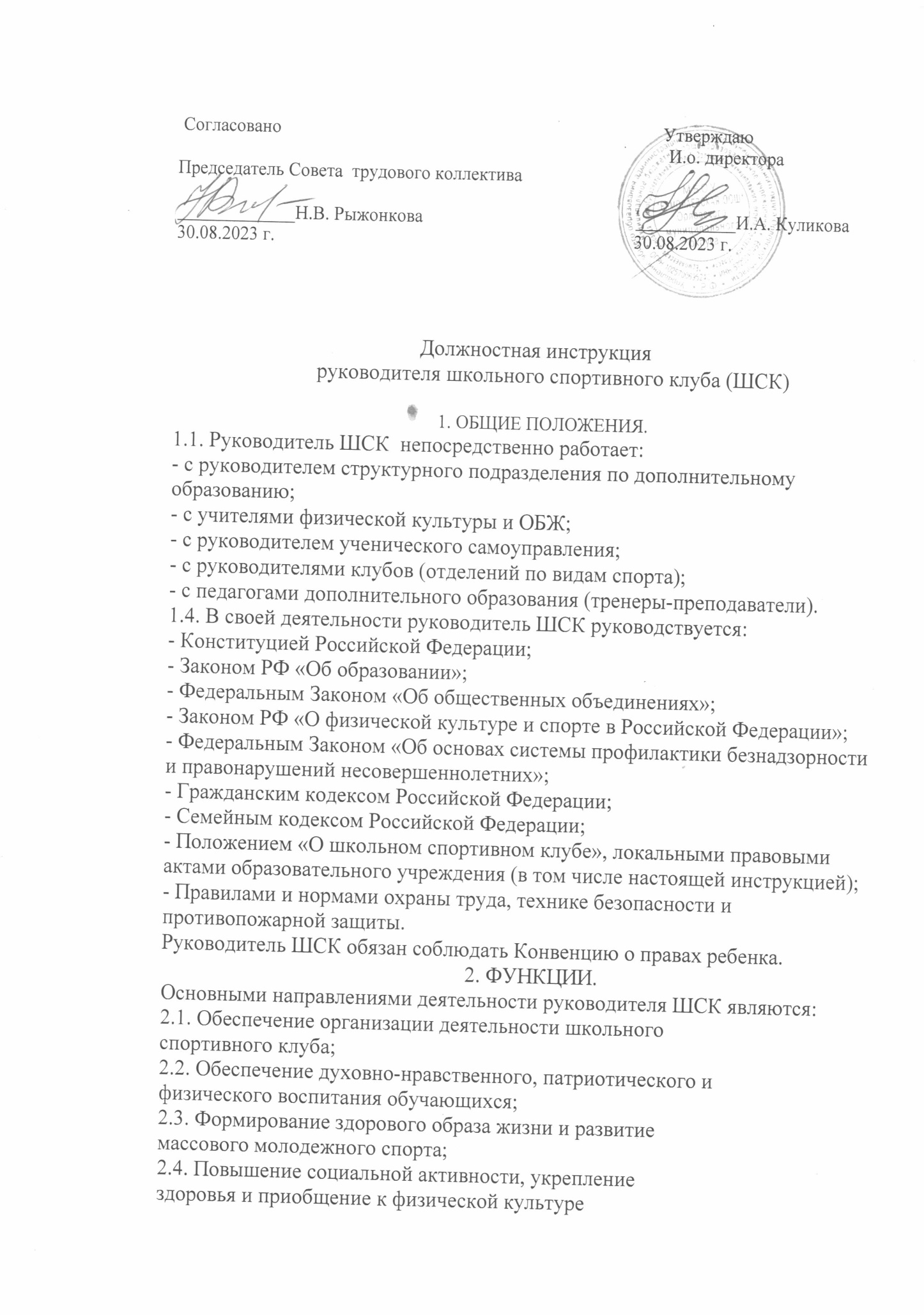 подрастающего поколения;2.5. Организация, соревнований, фестивалей, олимпийских уроков идр.;2.6. Обеспечение взаимодействия с организациями, учреждениями иклубами, занимающимися проблемой развития спорта и физическоговоспитания молодежи.3. ДОЛЖНОСТНЫЕ ОБЯЗАННОСТИ.Руководитель ШСК выполняет следующие должностные обязанности:3.1. Анализирует:- законодательство РФ и Региона в области развития спорта и физическоговоспитания для обеспечения деятельности школьного спортивного клуба.- готовность сотрудников и обучающихся школы к участию всоревнованиях и различных мероприятиях;3.2. Планирует:- подготовку занятий;- организацию мероприятий и соревнований.3.3. Организует:- работу ШСК;- участие воспитанников клубов различной спортивной направленностив соревнованиях, учебно-тренировочных сборах и других мероприятиях;- воспитательный процесс;- внутришкольные и межшкольные соревнования ифизкультурно- спортивные праздники;- связи клуба других организаций для совместной деятельности;- подготовку отчетной документации;- работу с родительской общественностью, сайтом школы и страницей всоцсетях.3.4. Осуществляет:- ведение документации ШСК;- контроль за своевременным прохождением воспитанниками диспансеризации, регулирует физическую нагрузку в соответствии с возрастными особенностями и санитарно-гигиеническими нормами.3.5. Разрабатывает:- схему управления Движением;- планы, положения и программы деятельности ШСК.3.6. Контролирует:- соблюдение преподавателями и воспитанниками клубов прав детей и«Положения о ШСК ;- состояние инвентаря и учебного оборудования;- выполнение принятых решений и утвержденных планов работы ШСК;- соблюдение и выполнение санитарно-гигиенических норм и требований, правил охраны труда, техники безопасности, пожарной безопасности при проведении занятий и мероприятий, в том числе внеобразовательного учреждения;3.7. Координирует:- взаимодействие всех клубов ШСК;3.8. Руководит:- работой преподавателей клубов;- работой ШСК;- разработкой документов по школьному физкультурно-спортивному движению.3.9. Корректирует:- план действий сотрудников и воспитанников ШСК во время учебно-воспитательного процесса, соревнований;- план работы ШСК.3.10. Консультирует:- сотрудников ШСК, воспитанников и их родителей (законных представителей) по работе школьного СК,- по содержанию руководящих документов.3.11. Представляет:- школьный спортивный клуб на педагогических советах, совещаниях, конференциях и других мероприятиях, связанных с деятельностью спортивных клубов.4. ПРАВА.4.1. Принимать управленческие решения, касающиеся деятельности ШСКво время проведения занятий, учебно-тренировочных сборов, соревнований.4.2. Давать обязательные распоряжения сотрудникам и воспитанникам вовремя проведения мероприятий и соревнований.4.3. Привлекать сотрудников ШСК к проведению любых мероприятий,касающихся деятельности ШСК.4.4.Представлять сотрудников и воспитанников ШСК к поощрению.5. ОТВЕТСТВЕННОСТЬ.5.1. За неисполнение  или ненадлежащее исполнение без уважительных причин Положения о школьном спортивном клубе, законных распоряжений непосредственных руководителей и иных нормативных актов, должностных обязанностей, установленных настоящей Инструкцией, в том числе за неиспользование прав, представленных настоящей Инструкцией, а также принятие управленческих решений, повлекших за собой дезорганизацию работы несет дисциплинарную ответственность в порядке, определенном трудовым законодательством.5.2. За применение, в том числе неоднократное, методов воспитания, связанных с физическим и (или) психическим насилием над личностью обучающегося,руководитель Центра может быть освобожден от исполнения обязанностей всоответствии с трудовым законодательством и Законом РФ «Об образовании».5.3. За нарушение правил пожарной безопасности, охраны труда, санитарно-гигиенических правил организации образовательного, учебного и хозяйственного процессов, планов работы Центра, руководитель привлекается административной ответственности в порядке и в случаях, предусмотренных административным законодательством.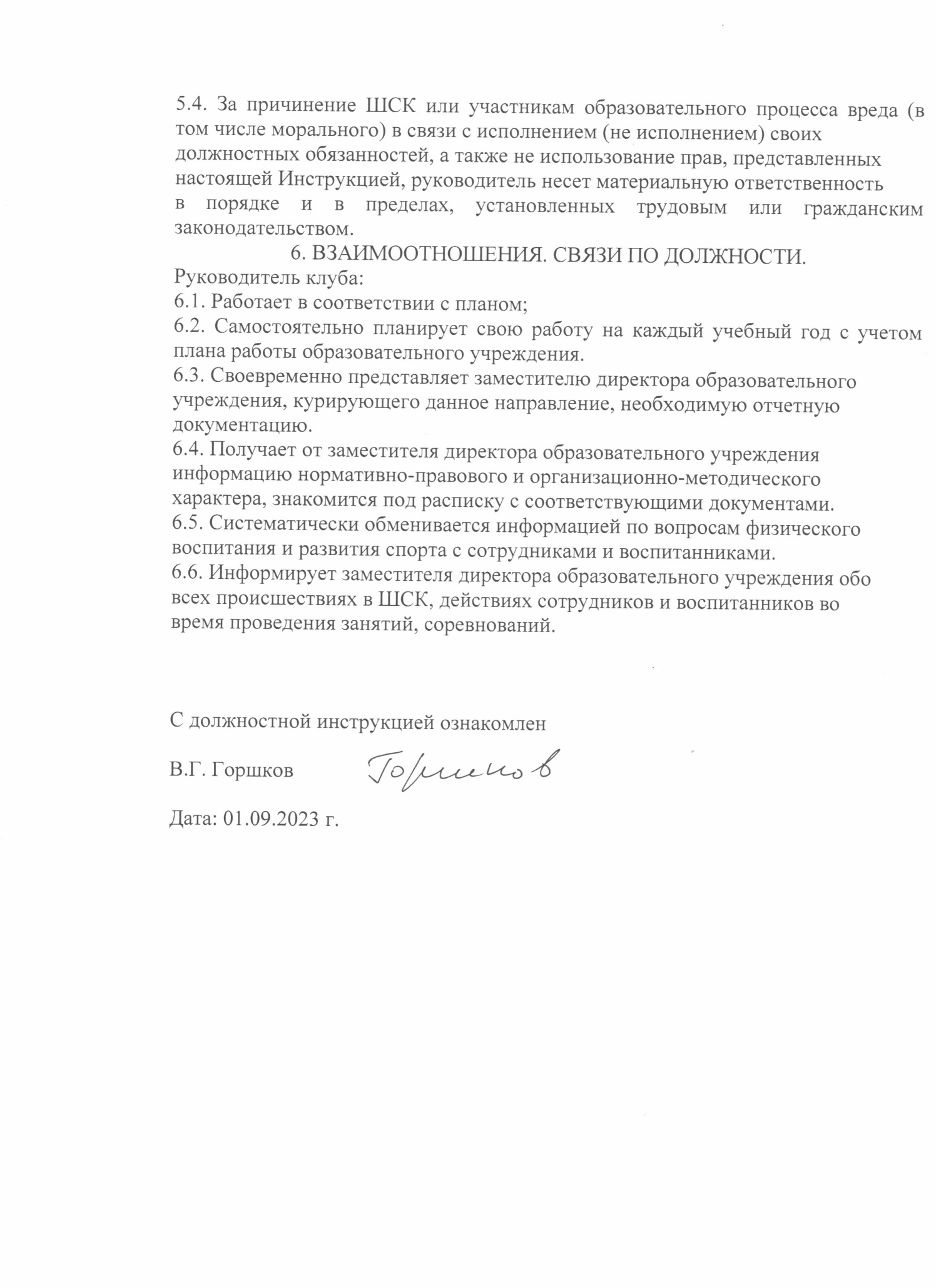 